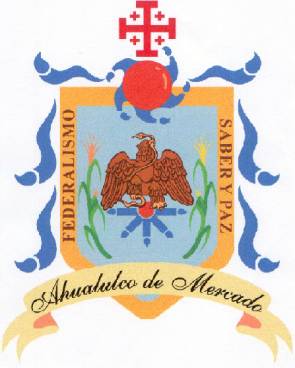 FORMATO ÚNICO PARA LA APERTURA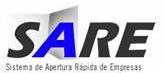 DE EMPRESAS- Obtención de la Licencia de Funcionamiento: Art. ___ del Bando de Policía y Buen Gobierno del municipio de Ahualulco.- De la solicitud: Art ___ del Bando de Policía y Buen Gobierno del municipio de Ahualulco y __ del Reglamento de Establecimientos Comerciales, Industriales y de Servicios del Municipio de Ahualulco.- Sistema de Apertura Rápida de Empresas (SARE): Artículos __ y __ de la Ley de Mejora Regulatoria para el Estado de Jalisco y __ del Reglamento de la Ley.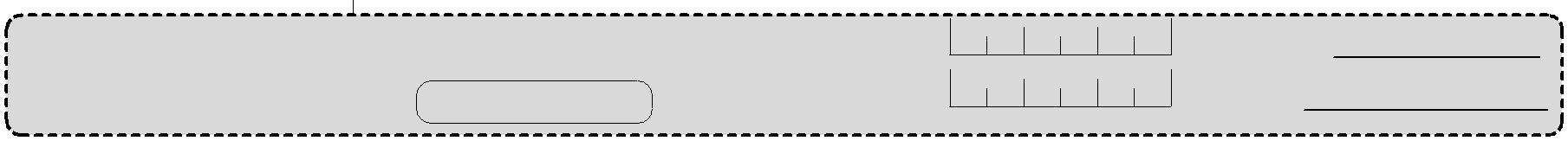 (PARA SER LLENADO EXCLUSIVAMENTE POR PERSONAL DE LA ADMINISTRACIÓN PÚBLICA MUNICIPAL)FOLIO DE SOLICITUD  (SARE)	F – SARE – 002/_____FECHA DE RESPUESTAHORARIO:A. DATOS DEL SOLICITANTE:DÍA	MES	AÑO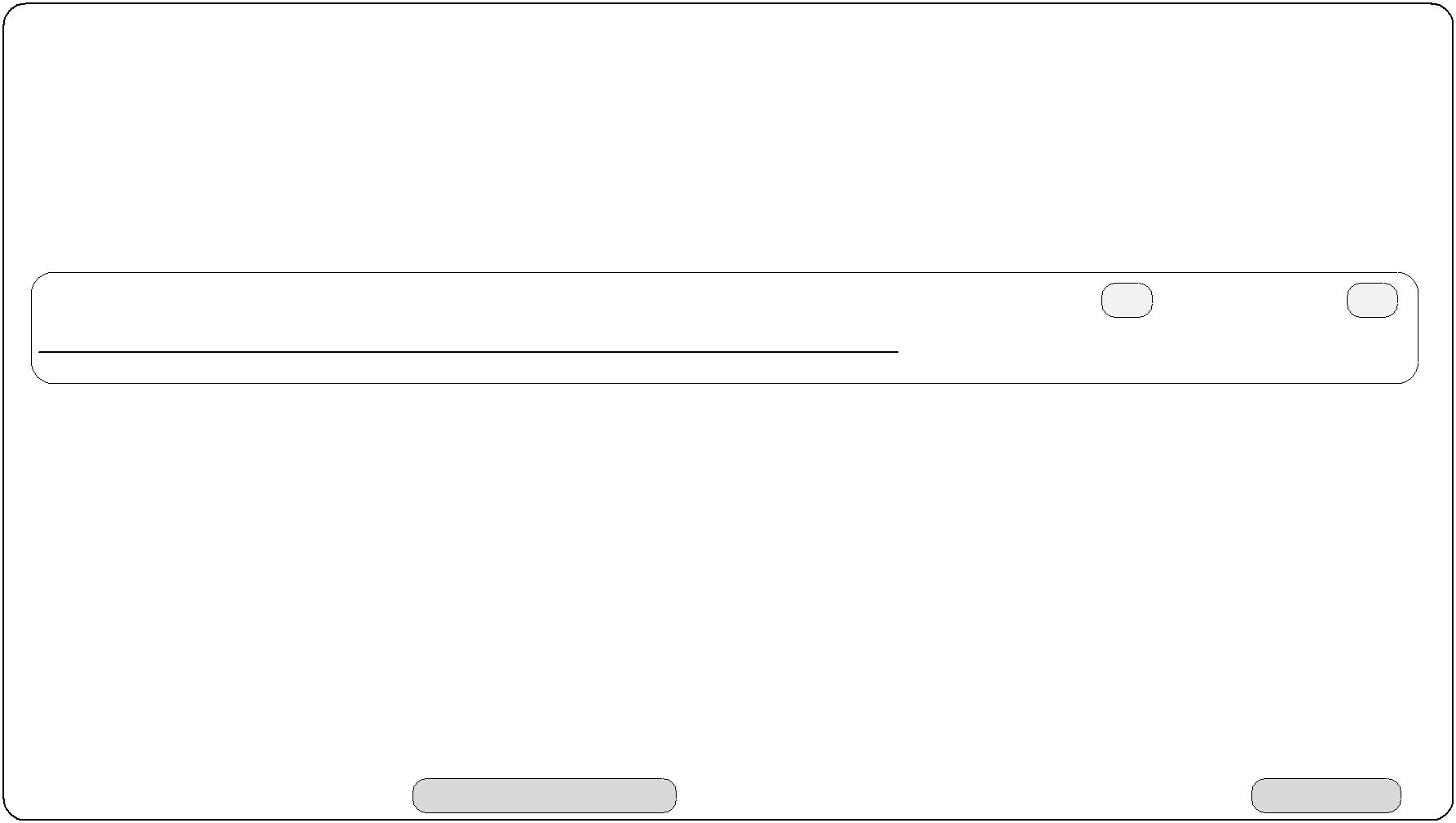 SOLO PERSONAS MORALES:APODERADO ESPECIAL (PODER NOTARIAL)R E Q U I S I T O S :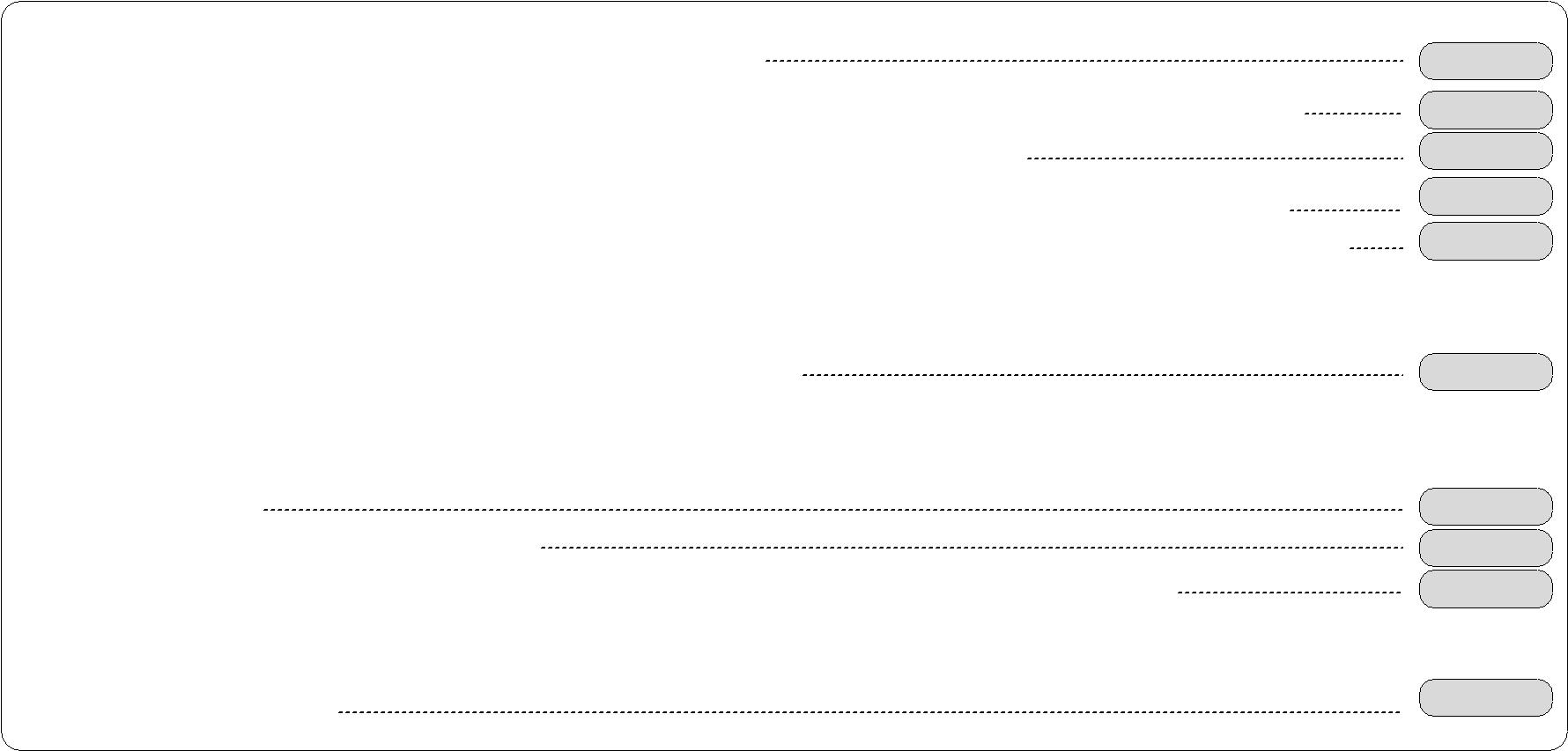 GeneralesI). El presente formato de Solicitud debidamente requisitado y firmado.II). Identificación oficial del titular del negocio (credencial de elector, cartilla del servicio militar, cédula profesional, o pasaporte). III) Comprobante de domicilio (boleta de impuesto predial, recibo del agua, de la luz o del teléfono).IV) Acreditar la ocupación legal del local (escrituras, constancias ejidales o comunales, contrato de arrendamiento o comodato).V). Visto Bueno de Protección Civil  (para giros SARE, firmar Cartas compromiso de cumplimiento que se proporcionan en el módulo).VI) -Constancia de Zonificación, para giros del SARE se tramita desde el módulo, siendo condiciones que el local se encuentre previamente construido y mida hasta un máximo de 100 m2. Los locales que midan hasta 40m2 no requerirán constancia de zonificación, cuando se rebasan 40 m2 y con un margen de hasta 100 m2 se solicitará un cajón de estacionamiento por cada 40 m2 o en su defecto convenio sencillo con algún estacionamiento cercano.EspecíficosPersonas Morales VII). Acta constitutiva.VIII). Identificación oficial del representante legal.IX). Poder notarial que valide la representación legal (en caso de que no se establezca en el acta constitutiva). ExtranjerosX). Si el solicitante es extranjero deberá presentar una autorización expedida por la Secretaría de Gobernación, que le permita realizar dicha actividad (FM3).H. AYUNTAMIENTO DE AHUALULCO, JALISCO.COMPROBANTE DE INICIO DE TRÁMITE PARA LA OBTENCIÓN DE LA LICENCIA DE FUNCIONAMIENTOMÓDULO SAREHORARIOOBSERVACIONES1. No se permitirán modificaciones o acondicionamientos en el interior y/o en la fachada. Si éstos fueran necesarios, deberá de obtener la licencia correspondiente por parte de la Dirección de Obras Públicas y Desarrollo Urbano.CROQUIS DE LOCALIZACIÓN DEL LOCALN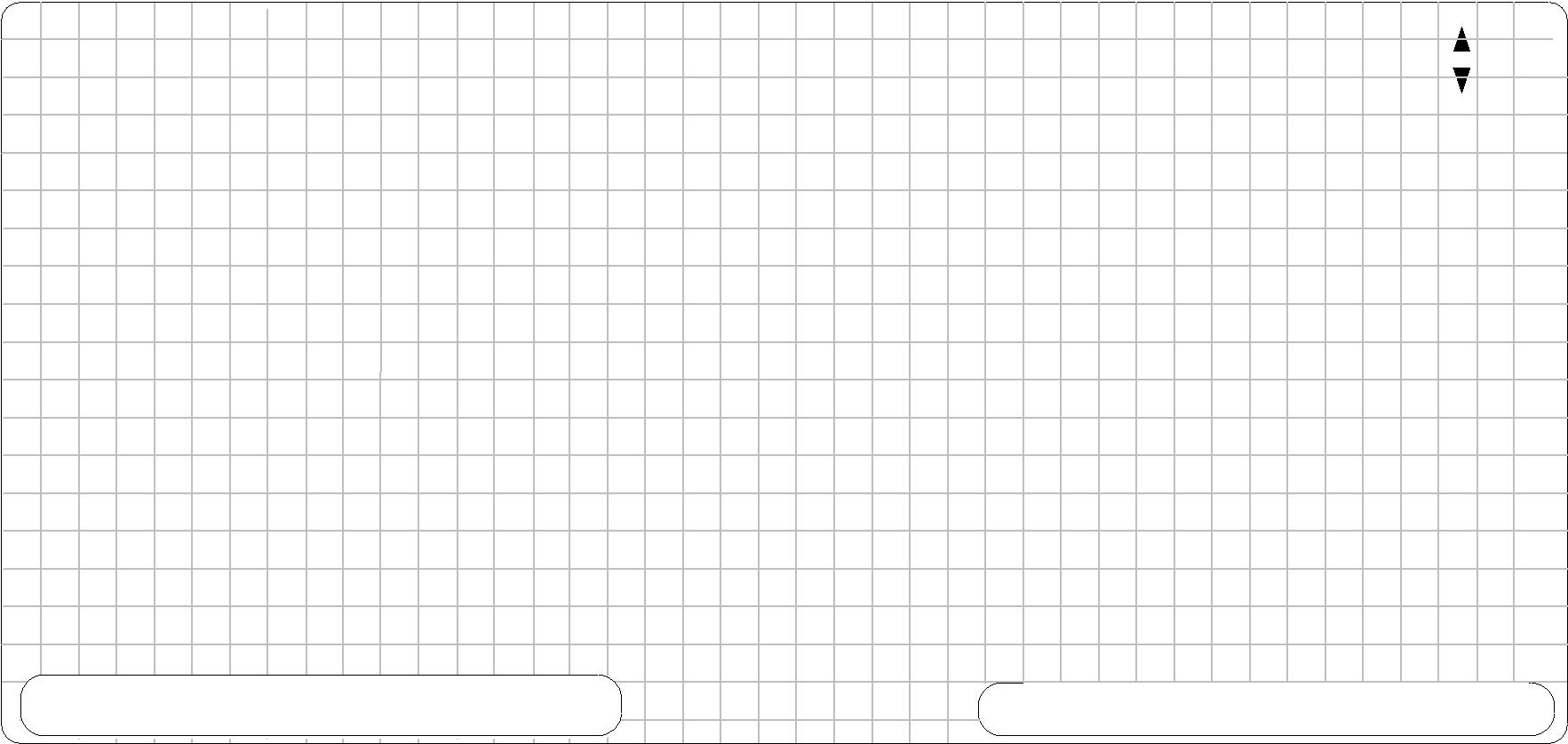 O E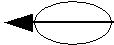 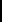 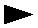 SEn el caso de Zonas o Colonias no reconocidas formalmente, mencionar uno o más puntos de referencia que faciliten la ubicación.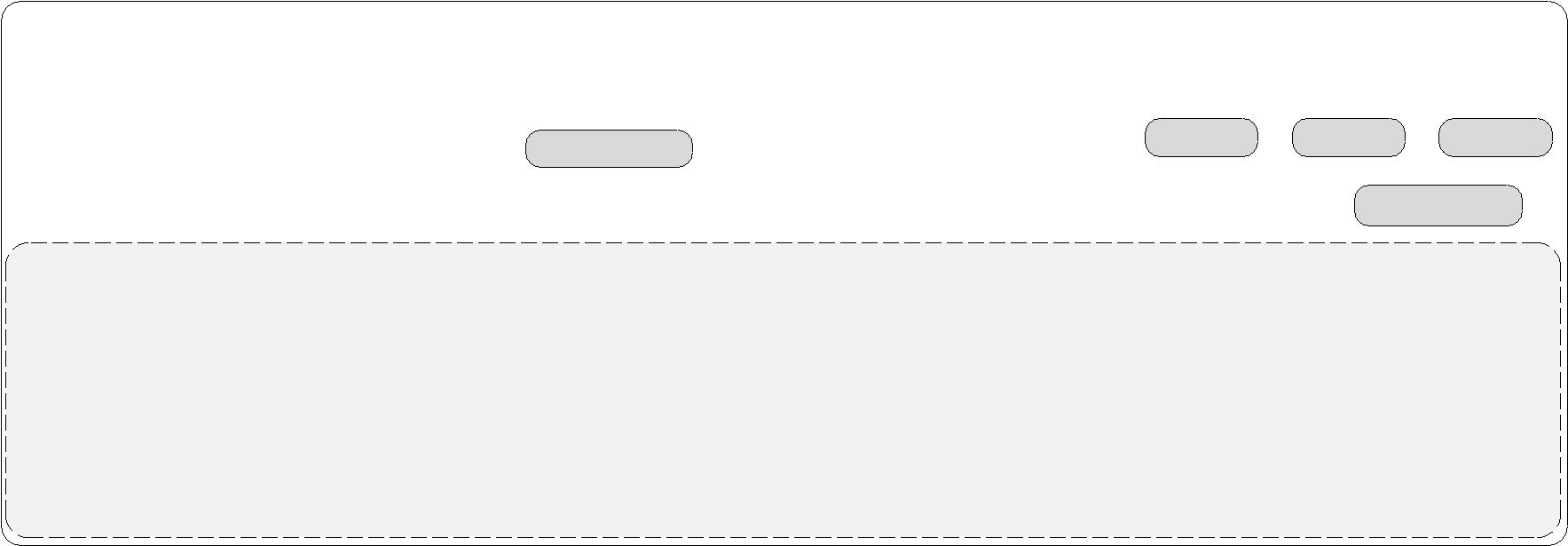 Es indispensable señalar los nombres de las calles colindantes. No se recibirá el FUAE si la localización no es exacta.INFORMACIÓN PARA LA CONSTANCIA DE ZONIFICACIÓN(Art. ___, segundo párrafo de la Ley de Ordenamiento Territorial y Desarrollo Urbano Sustentable del Estado de Jalisco)DESCRIPCIÓN DEL PROYECTO: APERTURA  DE NEGOCIO DE GIRO BLANCO Y DE  BAJO RIESGO	Frente	Fondo	Total2. Para giros SARE la superficie del local a utilizar será igual o menor a 100 m2 , en el rango de 40 m2 a 100 m2 se solicitará un cajón de estacionamiento por cada 40m2 o en su defecto un contrato sencillo con un estacionamiento cercano). No se autorizarán locales que se encuentren en propiedad de Régimen en Condominio.Las Constancias de Zonificación y Licencias de Uso de Suelo no constituyen constancias de alineamiento, apeo y deslinde respecto de los inmuebles; no acreditan la propiedad o posesión de los mismos, ni certifican el tipo de tenencia. (Artículo ___ de la Ley de Ordenamiento Territorial y Desarrollo Urbano Sustentable del Estado de Jalisco). Constancia de Zonificación: Resolución administrativa por medio de la cual la autoridad municipal, hace constar los usos permitidos, prohibidos o condicionados (Artículo _, numeral ___ de la Ley de Ordenamiento Territorial y Desarrollo Urbano Sustentable del Estado de Jalisco).5. En caso de ser autorizada la Licencia de Funcionamiento, esta solicitud podrá fungir también como solicitud para las inspecciones de Protección Civil.CONSIDERACIONES GENERALES DE PROTECCIÓN CIVIL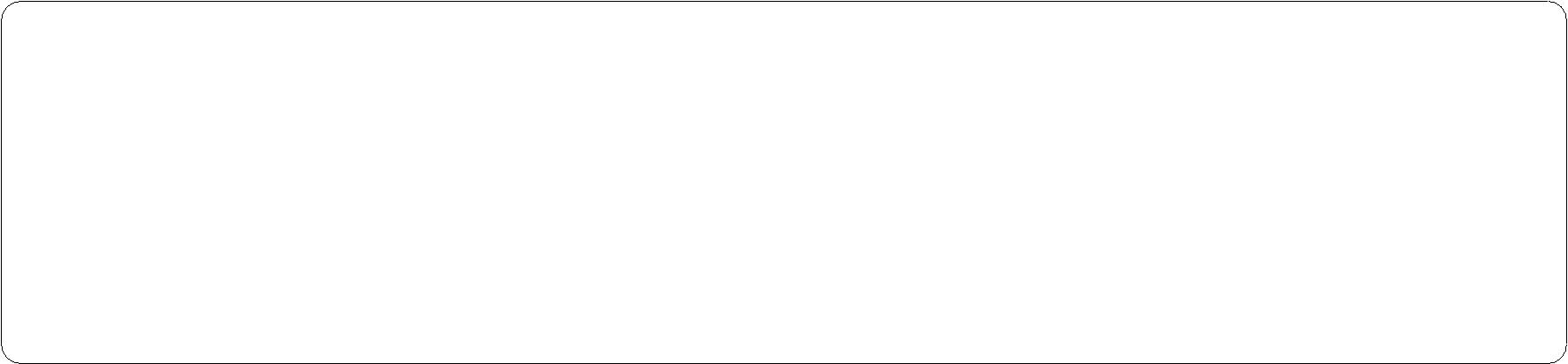 Extintor de 6 Kg. Polvo Químico Seco Tipo ABC, con carga vigente y señalamiento. Las instalaciones eléctricas deberán estar ocultas, en canaleta o en tubo conduit y en buenas condiciones. Botiquín de primeros auxilios que deberá contener al menos: gasas estériles 10 X 10, una bolsa chica de algodón plisado, carrete de tela adhesiva, dos vendas elásticas de 10 y 5 cm., y agua oxigenada. Señalamientos de Salida de Emergencias, Ruta de Evacuación y Qué Hacer en caso de Incendio. En caso de que el establecimiento cuente con instalaciones de Gas LP, deberán estar en tubo de cobre o coflex especiales y exclusivas para gas pintadas con esmalte color Amarillo u ocre, para aquel que cuente con tanque estacionario deberá presentar una responsiva técnica y en caso de contar con cilindro se deberá instalar en un lugar ventilado, anclado a la pared o al suelo y no a menos de 3 metros de contactos Eléctricos. El inmueble deberá de contar con servicios básicos de agua potable y luz. No ocupar la vía pública ni áreas verdes de propiedad municipal. Derivado de las inspecciones y dependiendo del giro que se opere, se podrán fijar requerimientos específicos adicionales de conformidad con la legislación aplicable. DECLARACIONES FINALES DEL SOLICITANTE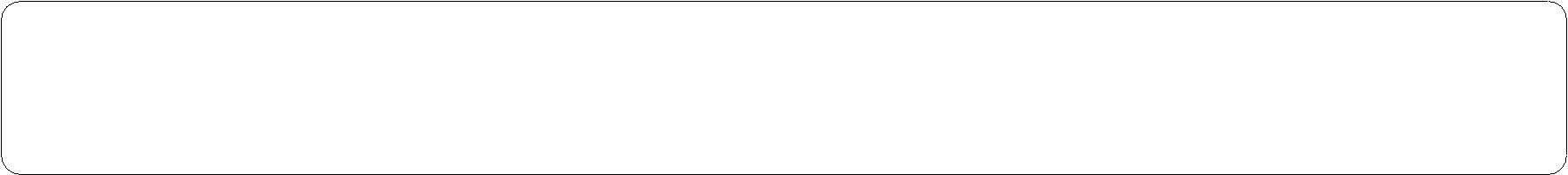 PRIMERA: EL SOLICITANTE señala como domicilio convencional para todo lo referente a esta SOLICITUD y, en su caso, de la Licencia correspondiente, el domicilio donde se encuentra el establecimiento aquí mencionado.SEGUNDA: EL SOLICITANTE declara ser el RESPONSABLE del establecimiento en virtud de llevar a cabo la operación del mismo directamente o a través de terceras personas.TERCERA: EL SOLICITANTE manifiesta que el Establecimiento esta habilitado para cumplir con las funciones que se pretende, sin menoscabo de la salud e integridad de las personas en general.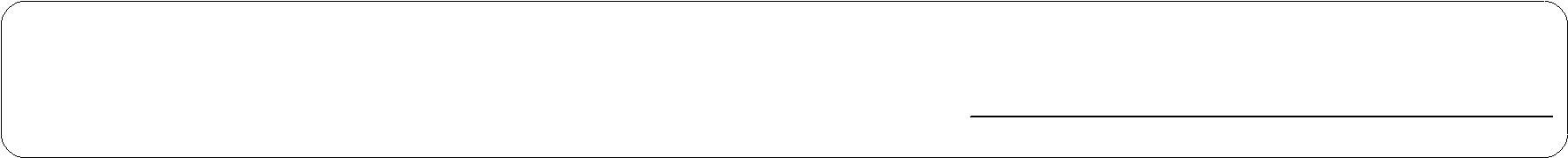 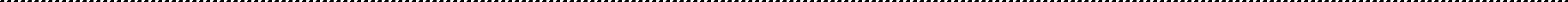 OBSERVACIONES: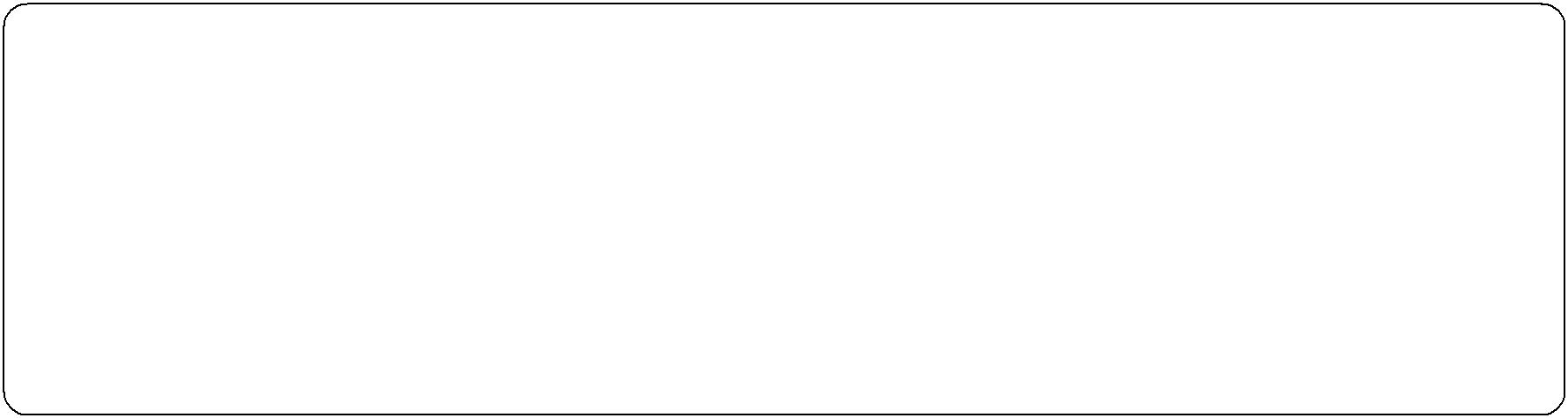 No se permitirán modificaciones o acondicionamientos en el interior y/o en la fachada. Si éstos fueran necesarios, deberá de obtener la licencia correspondiente por parte de la Dirección General de Obras Públicas y Desarrollo Urbano. Para giros SARE la superficie del local a utilizar será igual o menor a 100 m2, en el rango de 40 m2 a 100 m2 un cajón de estacionamiento por cada 40m2 o en su defecto un contrato sencillo con un estacionamiento cercano). No se autorizarán locales que se encuentren en propiedad de Régimen en Condominio.En caso de ser autorizada la Licencia de Funcionamiento, esta solicitud podrá fungir también como solicitud para las inspecciones de Protección Civil. En el caso de solicitudes que ingresen a través del Sistema de Apertura Rápida de Empresas (SARE), la respuesta al trámite no deberá exceder de 72 horas contabilizadas en días hábiles. Las Constancias de Zonificación y las Licencias de Uso de Suelo no constituyen constancias de alineamiento, apeo y deslinde respecto de los inmuebles; no acreditan la propiedad o posesión de los mismos, ni certifican el tipo de tenencia (Artículo ___ de la Ley de Ordenamiento Territorial y Desarrollo Urbano Sustentable del Estado de Jalisco). Se invita al solicitante a acudir por su respuesta en la fecha y hora señaladas. FECHA DE SOLICITUDHORA:APELLIDO PATERNOAPELLIDO MATERNOAPELLIDO MATERNOAPELLIDO MATERNOAPELLIDO MATERNOAPELLIDO MATERNOAPELLIDO MATERNONOMBRE(S)NOMBRE(S)NOMBRE(S)NOMBRE(S)NOMBRE(S)NOMBRE(S)NOMBRE(S)NOMBRE(S)NOMBRE(S)NOMBRE(S)DOMICILIO PARTICULAR DEL SOLICITANTEDOMICILIO PARTICULAR DEL SOLICITANTEDOMICILIO PARTICULAR DEL SOLICITANTEDOMICILIO PARTICULAR DEL SOLICITANTEDOMICILIO PARTICULAR DEL SOLICITANTEDOMICILIO PARTICULAR DEL SOLICITANTEDOMICILIO PARTICULAR DEL SOLICITANTEDOMICILIO PARTICULAR DEL SOLICITANTER.F.C. (opcional)R.F.C. (opcional)R.F.C. (opcional)R.F.C. (opcional)R.F.C. (opcional)R.F.C. (opcional)R.F.C. (opcional)R.F.C. (opcional)R.F.C. (opcional)R.F.C. (opcional)R.F.C. (opcional)R.F.C. (opcional)R.F.C. (opcional)R.F.C. (opcional)R.F.C. (opcional)R.F.C. (opcional)TELÉFONOS. (PARTICULAR, OFICINA, CELULAR)CORREO ELECTRÓNICO (OPCIONAL)CORREO ELECTRÓNICO (OPCIONAL)CORREO ELECTRÓNICO (OPCIONAL)CORREO ELECTRÓNICO (OPCIONAL)CORREO ELECTRÓNICO (OPCIONAL)CORREO ELECTRÓNICO (OPCIONAL)SIAPODERADO GENERALSISI(ESCRITURA PÚBLICA)SINOMBRE DE REPRESENTANTE LEGAL Y TELEFONO DE CONTACTONOMBRE DE REPRESENTANTE LEGAL Y TELEFONO DE CONTACTONOMBRE DE REPRESENTANTE LEGAL Y TELEFONO DE CONTACTONOMBRE DE REPRESENTANTE LEGAL Y TELEFONO DE CONTACTONOMBRE DE REPRESENTANTE LEGAL Y TELEFONO DE CONTACTONOMBRE DE REPRESENTANTE LEGAL Y TELEFONO DE CONTACTOOTRO¿CUÁL?OTRO¿CUÁL?OTRO¿CUÁL?OTRO¿CUÁL?OTRO¿CUÁL?NOMBRE DE REPRESENTANTE LEGAL Y TELEFONO DE CONTACTONOMBRE DE REPRESENTANTE LEGAL Y TELEFONO DE CONTACTONOMBRE DE REPRESENTANTE LEGAL Y TELEFONO DE CONTACTONOMBRE DE REPRESENTANTE LEGAL Y TELEFONO DE CONTACTONOMBRE DE REPRESENTANTE LEGAL Y TELEFONO DE CONTACTONOMBRE DE REPRESENTANTE LEGAL Y TELEFONO DE CONTACTOB. DOMICILIO DEL ESTABLECIMIENTO:B. DOMICILIO DEL ESTABLECIMIENTO:B. DOMICILIO DEL ESTABLECIMIENTO:CALLECALLECALLENo. (EXT - INT - LETRA)No. (EXT - INT - LETRA)No. (EXT - INT - LETRA)COL. O FRACC.COL. O FRACC.COL. O FRACC.COL. O FRACC.COL. O FRACC.COD. POSTALCOD. POSTALCOD. POSTALENTRE LA CALLEENTRE LA CALLEY LA CALLEY LA CALLEY LA CALLEDELEGACIÓN O LOCALIDADDELEGACIÓN O LOCALIDADDELEGACIÓN O LOCALIDADDELEGACIÓN O LOCALIDADDELEGACIÓN O LOCALIDADDELEGACIÓN O LOCALIDADC. DATOS DEL GIRO:C. DATOS DEL GIRO:C. DATOS DEL GIRO:GIRO SOLICITADO:GIRO ADICIONAL:GIRO ADICIONAL:DENOMINACIÓN COMERCIAL:DENOMINACIÓN COMERCIAL:TIPO DE ESTABLECIMIENTO:TIPO DE ESTABLECIMIENTO:ÚNICO, SUCURSAL O MATRIZÚNICO, SUCURSAL O MATRIZÚNICO, SUCURSAL O MATRIZÚNICO, SUCURSAL O MATRIZÚNICO, SUCURSAL O MATRIZÚNICO, SUCURSAL O MATRIZÚNICO, SUCURSAL O MATRIZÚNICO, SUCURSAL O MATRIZINVERSIÓN INICIAL ESTIMADAINVERSIÓN INICIAL ESTIMADAINVERSIÓN INICIAL ESTIMADANÚMERO DE EMPLEADOS:NÚMERO DE EMPLEADOS:NÚMERO DE EMPLEADOS:NÚMERO DE EMPLEADOS:NÚMERO DE EMPLEADOS:FECHA DE SOLICITUDFECHA DE SOLICITUDFECHA DE SOLICITUDFOLIO DE SOLICITUDF – SARE – 002/__________FECHA DE SOLICITUDFECHA DE SOLICITUDFECHA DE SOLICITUDFOLIO DE SOLICITUDF – SARE – 002/__________FECHA DE SOLICITUDFECHA DE SOLICITUDFECHA DE SOLICITUDFOLIO DE SOLICITUDF – SARE – 002/__________DÍADÍADÍADÍADÍAMESMESMESAÑOAÑOAÑOAÑO(SARE)HORA:HORA:HORA:HORA:HORA:HORA:HORA:HORA:GIRO SOLICITADO:GIRO SOLICITADO:FECHA DE RESPUESTAFECHA DE RESPUESTAGIRO SOLICITADO:FECHA DE RESPUESTAFECHA DE RESPUESTAÁREA RESPONSABLE DELICENCIASFECHA DE RESPUESTAFECHA DE RESPUESTAÁREA RESPONSABLE DELICENCIASFECHA DE RESPUESTAFECHA DE RESPUESTAÁREA RESPONSABLE DELICENCIASFECHA DE RESPUESTAFECHA DE RESPUESTAÁREA RESPONSABLE DELICENCIASÁREA RESPONSABLE DELICENCIASDÍADÍADÍADÍADÍAMESMESMESAÑOAÑOAÑOAÑOÁREA RESPONSABLE DELICENCIASDÍADÍADÍADÍADÍAMESMESMESAÑOAÑOAÑOAÑOLA ATENCIÓN:LA ATENCIÓN:NÚMERO DE CAJONES DE ESTACIONAMIENTO:ÁREA DEL LOCALNÚMERO DE CAJONES DE ESTACIONAMIENTO:ÁREA  TOTAL DEL PREDIO (m2)Bajo protesta de decir verdad manifiesto que la información proporcionada es verídica y que losdocumentos que acompaño son auténticos, además de que asumo la responsabilidad de cumplircon los requerimientos que se señalan en el presente formato y de aquellos que con fundamentolegal surjan en las inspecciones subsecuentes, en el entendido que en caso de no hacerlo mesometeré al procedimiento administrativo que corresponda.FIRMA DEL SOLICITANTE O REPRESENTANTE LEGALFIRMA DEL SOLICITANTE O REPRESENTANTE LEGAL